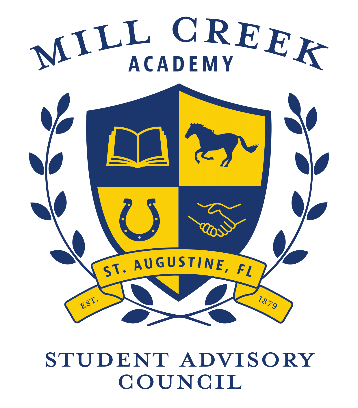 Mill Creek AcademyMeeting AgendaThank you for volunteering to serve Mill Creek Academy. We value your time, opinions and dedication. We look forward to a wonderful yearNext meeting: TIMEAGENDA ITEMFACILITATOR4:00Welcome4:15Funds Request – GradecamLeah Willis4:20Funds Request – FundationsCourtney Warner4:30District Focus Group UpdateStephanie Sanalila4:40Questions about end of year celebrations/tripsSAC Discussion4:50School Recognition Funds Voting Procedures – Update for SAC